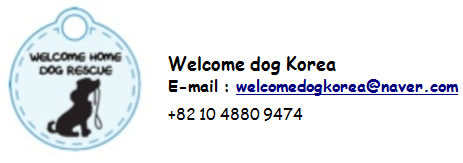 PET ADOPTION APPLICATIONADOPTOR(S) NAME(S) Ji Eun PakDATE OF BIRTH(S) 10/31/1969___________________________________________________________________ADDRESS __337 First Ct.__________________ CITY __Danville, VA__________________ ZIPCODE 24541____________________PHONE ______434-228-6622_____________________  E-MAIL jaine1031@yahoo.com_________________________________________Name of pet of your interest : ___Happy_________________________________________________________Type of Residence :  House x______  Apt ______  Condo ______  Mobile home ______ Do you : Own __x____  or  Rent ______If you are renting does the landlord allow pets? 			Yes ______  No ______Please provide the name and contact number for the management for verification434-228-6622____________________________________________________________________________________Number of adults (18+ ) in the household : _3_____  Relationship to adopter : _Mother____________________Are all adults in the household in favor of the adoption? 		Yes __x____  No ______Number of children ( under the age of 18 ) in the household : __1____  Age(s) ____________17_________Are any of the household members allergic to dogs? 		Yes ______  No x______In the event of an emergency, what is the estimated vet bill you can afford?  $_____Any________________Type of fence : Wood & Wire fencing___________________________			    Height of the fence : ___7___ feetThe dog will stay :  Indoors. x_____		 Outdoors ______		 Both _x_____Have you owned a pet before :  Yes _x_____ 	No ______	Currently own _4_____If you answered "Yes" above and no longer have the pet, please explain what happened. ________________________________________________________________________________________________________________________________________________________________________If "Yes" above and you currently own a pet, please state type/breed, personality and age of pet.________________________________________________________________________________________________________________________________________________________________________Do you have other pets?  Yes __x____ No ______ Dog __x____ Cat ______ Bird ______ Other ______If the other pet is a "Dog", it is spayed/neutered?  Yes ___x___ No ______If you answered "No" above, please explain why. : _______________________________________________________________________________________________________________________________Do you have a primary vet? 	Yes _x_____ No ______If you answered "Yes" above, please provide name and address. _Animal Center, Danville Va, 24541___________________________________________________________________________________May we contact them? 	Yes __x____ No ______If you answered "No" that you don't have a primary vet, please explain.Where will the dog sleep? __In the house________________________________How long will the dog be left alone in a regular day? __0____ Hours.What kind of experience do you have with dogs and which breeds? ______4 dogs, 5 years. 2 golden retrievers, 1 tiger jindo, 1 chihuahua/poodle mix._______________________________________________________________________________________________________________________________________________________________________________________________Other factors you feel should be considered ________________________________________________________________________________________________________________________________________________________________________________________________________________________I certify that the information I have provided on this form is true, correct, and accurate.  I am financially and physically able to care for the animal that I adopt, I understand and agree that falsification of any of the above information is grounds to disqualify my adoption application and nullify all adoption(s) and/or adoption agreement. I understand that there is no obligation to adopt an animal to me, now or in the future. I  understand that all applications are reviewed on a first-come basis however, WHDR will ultimately select the best applicant to pet union. With respect to privacy of other applicants and possible disclosure of other pertinent information that may be "private", WHDR reserves the right not to disclose the details of applicant selection, _JP_______ Initials I understand that my signature below is valid  as a means of legal signature for the purpose of this adoption application. I have read and understand the agreement._________Ji Eun Pak________________________			_____7/1/2018_______________________SIGNATURE							DATEWould you like to receive newsletters and future update from the rescue? 	Yes __x____ No ______